INBOUND STUDY ABROAD & EXCHANGE | ACCEPTANCE AGREEMENT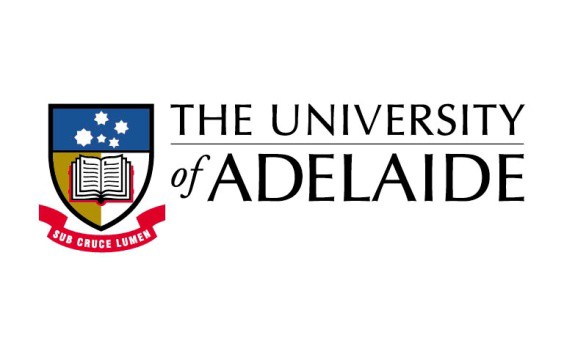 DECLARATION OF FINANCIAL CAPACITY FOR STUDY ABROAD AND EXCHANGE STUDENTSTravel and Living ExpensesYou must declare that you have enough money to pay for travel and living expenses for yourself, your partner (if applicable) and your dependent children (if applicable) for the duration of your stay in Australia. You must declare that you have enough money to support your partner and dependent children (if applicable), even if they do not travel with you to Australia.The table below outlines the minimum amounts in Australian dollars (AUD) that you will need in order to be eligible to obtain a visa. The University of Adelaide can only authorise your visa if you declare that you have access to sufficient funds. These amounts do not necessarily represent the cost of living in Australia.Declaration of Financial CapacityThe University of Adelaide must be satisfied that once you are in Australia, that you will have genuine access to the funds you claim to possess to cover the travel and living costs for yourself and your family members. Please sign the following declaration:•   I declare that I have genuine access to the funds as outlined above. I understand that should I experience financial difficulties, that I (or my sponsor) will continue be responsible for my own tuition fees and living expenses and that I will not be able to seek fee assistance or other financial assistance from the University of Adelaide.•   I understand that the University may ask me to provide additional evidence of my financial capacity, should it be required, before issuing my Confirmation of Enrolment.University of Adelaide student number: ___ ___ ___ ___ ___ ___ ___                   Full name (as it appears on passport): ____________________________________________________                                                                                                             Signature:                                                                                                        Date:             /           /___										          (dd/mm/yy)            This document is the written agreement between the above signed student and the University of Adelaide under the Australian ESOS Act 2000. Please sign, date and return each of these pages to the University to acknowledge the terms of this agreement.ExpensesPer PersonAmount Required in AUDTravelYourselfReturn air fare to Australia – up to AUD $2,500TravelFamily membersOne return air fare to Australia per personLivingYourselfAUD $9,000 per semester (6 months)LivingFamily membersAUD $3,150 per person per semester